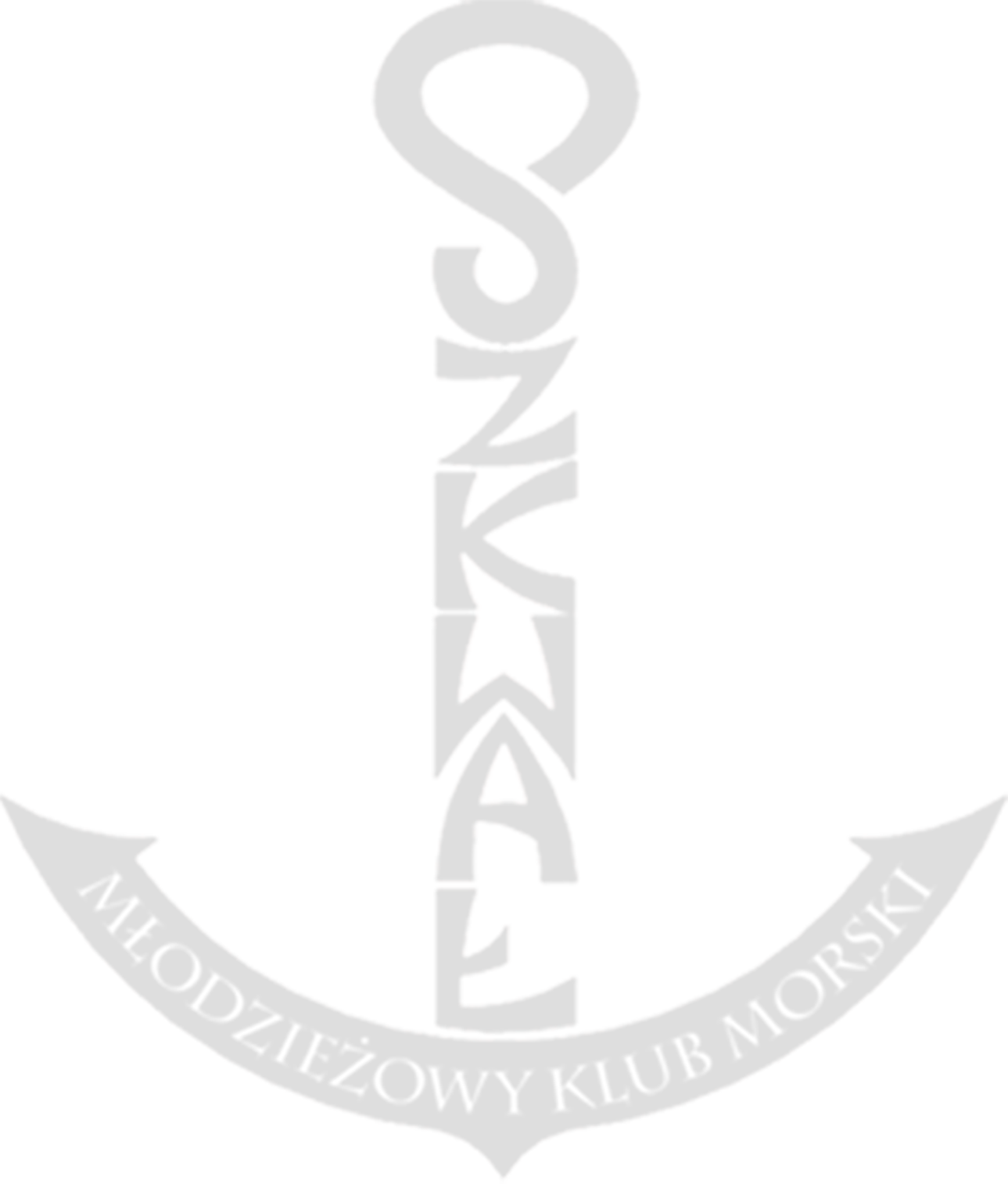 Młodzieży Klub Morski „Szkwał”HARMONOGRAM WYKŁADÓW - ŻEGLARZ JACHTOWYod 01.12.2014poniedziałki godz. 20DataTematOsoba prowadząca01.12.2014BUDOWA I OBSŁUGA JACHTULeszek Stoch08.12.2014TEORIA ŻEGLOWANIAŁukasz Pudełko15.12.2014TEORIA MANEWROWANIAGrzesiek Sieńczak22.12.2014PRZERWA ŚWIĄTECZNO - NOWOROCZNAPRZERWA ŚWIĄTECZNO - NOWOROCZNA29.12.2014PRZERWA ŚWIĄTECZNO - NOWOROCZNAPRZERWA ŚWIĄTECZNO - NOWOROCZNA05.01.2015PRZERWA ŚWIĄTECZNO - NOWOROCZNAPRZERWA ŚWIĄTECZNO - NOWOROCZNA12.01.2015LOCJA część IMagda Skwara19.01.2015LOCJA część IIMagda Skwara26.01.2015PRZEPISY część IPaweł Wawrzyczek02.02.2015PRZEPISY część IIAsia Wawrzyczek09.02.2015METEOROLOGIABartek Galus16.02.2015SHANTIESSHANTIES22.02.2015SHANTIESSHANTIES02.03.2015RATOWNICTWOPaweł SzaniecMedard Baran09.03.2015PODSTAWY NAWIGACJIIBartek Galus